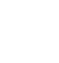 НОВООДЕСЬКА МІСЬКА РАДАМИКОЛАЇВСЬКОЇ ОБЛАСТІ ВИКОНАВЧИЙ КОМІТЕТ Р І Ш Е Н Н Я  23  листопада  2022 року                  м. Нова Одеса                                      №  184  Про припинення піклування над дитиною - сиротою   особа 1Вiдповiдно до статті 34 Закону України «Про мiсцеве самоврядування в Україні», статті 11 Закону України «Про забезпечення організаційно-правових умов соціального захисту дітей-сиріт та дітей, позбавлених батьківського піклування», статтей 245, 248, 250, 251 Сімейного кодексу України, керуючись статтями 55, 56, 66, 69, 75 Цивільного кодексу України, постановою Кабінету Міністрів України від 24.09.2008  №866 «Питання діяльності органів опіки та піклування, пов’язаної із захистом прав дитини» зі змінами та доповненнями, враховуючи рішення Комісії з питань захисту прав дитини від 07.11.2022 № 7, беручи до уваги  заяву особа 1 про небажання проживати в родині опікуна особа 2 та лист служби у справах дітей Братської селищної ради Вознесенського району № 140 від 25.10.2022,  виконавчий комітет міської радиВИРІШИВ:Припинити піклування над дитиною-сиротою особа 1, дата року народження, з 23.11.2022 року. Звільнити громадянина особа 2 від повноважень піклувальника особа 1.3. Службі у справах дітей (Чернявській Л.С.) вжити заходи щодо подальшого влаштування дитини-сироти  особа 1, дата року народження, до сімейних форм виховання або на повне державне забезпечення.         4. Контроль за виконанням даного рішення покласти на начальника служби у справах дітей Новоодеської міської ради Чернявську Л.С.       Заступник міського голови                                                                        Ігор ЖУРБА